المعلومات الشخصيةالمعلومات الشخصيةالمعلومات الشخصيةالمعلومات الشخصيةالمعلومات الشخصيةالمعلومات الشخصيةالمعلومات الشخصيةالمعلومات الشخصيةالمعلومات الشخصيةالمعلومات الشخصيةالاسم الثلاثي واللقب عقيل محمد جاسم الحامدي عقيل محمد جاسم الحامدي عقيل محمد جاسم الحامدي عقيل محمد جاسم الحامدي عقيل محمد جاسم الحامدي عقيل محمد جاسم الحامدي عقيل محمد جاسم الحامدي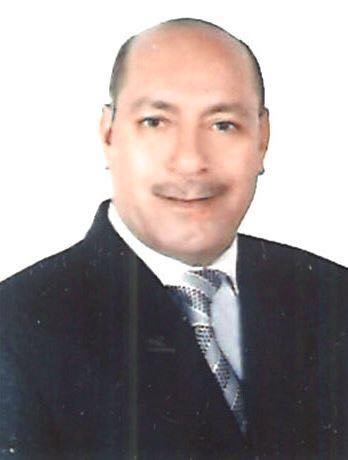 المواليد 20/11/1951 20/11/1951 20/11/1951 20/11/1951 20/11/1951 20/11/1951 20/11/1951محل التولد البصرة / شط العرب البصرة / شط العرب البصرة / شط العرب البصرة / شط العرب البصرة / شط العرب البصرة / شط العرب البصرة / شط العربالجنسية عراقي عراقي عراقي عراقي عراقي عراقي عراقيالحالة الزوجية متزوج متزوج متزوج متزوج متزوج متزوج متزوجعدد الأطفال لا يوجد لا يوجد لا يوجد لا يوجد لا يوجد لا يوجد لا يوجدالعنوان البصرة ، البراضعية ، مقابل القنصلية الروسية البصرة ، البراضعية ، مقابل القنصلية الروسية البصرة ، البراضعية ، مقابل القنصلية الروسية البصرة ، البراضعية ، مقابل القنصلية الروسية البصرة ، البراضعية ، مقابل القنصلية الروسية البصرة ، البراضعية ، مقابل القنصلية الروسية البصرة ، البراضعية ، مقابل القنصلية الروسية البصرة ، البراضعية ، مقابل القنصلية الروسية البصرة ، البراضعية ، مقابل القنصلية الروسيةالبريد الالكترونيAqeel.al.hamedi@sa-uc.edu.iq Aqeel.al.hamedi@sa-uc.edu.iq Aqeel.al.hamedi@sa-uc.edu.iq Aqeel.al.hamedi@sa-uc.edu.iq Aqeel.al.hamedi@sa-uc.edu.iq Aqeel.al.hamedi@sa-uc.edu.iq Aqeel.al.hamedi@sa-uc.edu.iq Aqeel.al.hamedi@sa-uc.edu.iq Aqeel.al.hamedi@sa-uc.edu.iq تلفون +964 7801407036 +964 7801407036 +964 7801407036 +964 7801407036 +964 7801407036 +964 7801407036 +964 7801407036 +964 7801407036 +964 7801407036اللقب العلميأستاذ مساعدأستاذ مساعدأستاذ مساعدأستاذ مساعدأستاذ مساعدأستاذ مساعدأستاذ مساعدأستاذ مساعدأستاذ مساعدالشهادة دكتوراه دكتوراه دكتوراه دكتوراه دكتوراه دكتوراه دكتوراه دكتوراه دكتوراهتاريخ التعين في الكلية 1/10/2011 1/10/2011 1/10/2011 1/10/2011 1/10/2011 1/10/2011 1/10/2011 1/10/2011 1/10/2011الاختصاص العام اللغة الانكليزية اللغة الانكليزية اللغة الانكليزية اللغة الانكليزية اللغة الانكليزية اللغة الانكليزية اللغة الانكليزية اللغة الانكليزية اللغة الانكليزيةالاختصاص الدقيقعلم اللغة العام علم اللغة العام علم اللغة العام علم اللغة العام علم اللغة العام علم اللغة العام علم اللغة العام علم اللغة العام علم اللغة العام الاختصاص الحالي علم اللغة التطبيقي علم اللغة التطبيقي علم اللغة التطبيقي علم اللغة التطبيقي علم اللغة التطبيقي علم اللغة التطبيقي علم اللغة التطبيقي علم اللغة التطبيقي علم اللغة التطبيقيالشهادات والالقاب العلميةالشهادات والالقاب العلميةالشهادات والالقاب العلميةالشهادات والالقاب العلميةالشهادات والالقاب العلميةالشهادات والالقاب العلميةالشهادات والالقاب العلميةالشهادات والالقاب العلميةالشهادات والالقاب العلميةالشهادات والالقاب العلميةالشهادةتاريخهاعنوان الرسالة / الاطروحةعنوان الرسالة / الاطروحةعنوان الرسالة / الاطروحةعنوان الرسالة / الاطروحةعنوان الرسالة / الاطروحةالجامعةالجامعةالبلدالدكتوراه 31/3/2001 الافادة من القواميس الانكليزية المخصصة لمتعلمي اللغة الانكليزية كلغة أجنبية على المستوى الجامعي: دراسة لغوية تعليمية الافادة من القواميس الانكليزية المخصصة لمتعلمي اللغة الانكليزية كلغة أجنبية على المستوى الجامعي: دراسة لغوية تعليمية الافادة من القواميس الانكليزية المخصصة لمتعلمي اللغة الانكليزية كلغة أجنبية على المستوى الجامعي: دراسة لغوية تعليمية الافادة من القواميس الانكليزية المخصصة لمتعلمي اللغة الانكليزية كلغة أجنبية على المستوى الجامعي: دراسة لغوية تعليمية الافادة من القواميس الانكليزية المخصصة لمتعلمي اللغة الانكليزية كلغة أجنبية على المستوى الجامعي: دراسة لغوية تعليمية البصرة البصرة العراقالماجستير 13/6/1984 الأفعال التي تفيد النفي في اللغة الانكليزية: دراسة في البنية و الاستعمال الأفعال التي تفيد النفي في اللغة الانكليزية: دراسة في البنية و الاستعمال الأفعال التي تفيد النفي في اللغة الانكليزية: دراسة في البنية و الاستعمال الأفعال التي تفيد النفي في اللغة الانكليزية: دراسة في البنية و الاستعمال الأفعال التي تفيد النفي في اللغة الانكليزية: دراسة في البنية و الاستعمال البصرة البصرة العراقالمهاراتالمهاراتالمهاراتالمهاراتالمهاراتالمهاراتالمهاراتالمهاراتالمهاراتالمهاراتالمهاراتاستعمال الحاسوب / برامجيات: MC Word,  Power point presentation, Xcel, Data baseاستعمال الحاسوب / برامجيات: MC Word,  Power point presentation, Xcel, Data baseاستعمال الحاسوب / برامجيات: MC Word,  Power point presentation, Xcel, Data baseاستعمال الحاسوب / برامجيات: MC Word,  Power point presentation, Xcel, Data baseاستعمال الحاسوب / برامجيات: MC Word,  Power point presentation, Xcel, Data baseاستعمال الحاسوب / برامجيات: MC Word,  Power point presentation, Xcel, Data baseاستعمال الحاسوب / برامجيات: MC Word,  Power point presentation, Xcel, Data baseاستعمال الحاسوب / برامجيات: MC Word,  Power point presentation, Xcel, Data baseاستعمال الحاسوب / برامجيات: MC Word,  Power point presentation, Xcel, Data baseاللغة العربية اللغة الأم اللغة الأم اللغة الأم اللغة الأم اللغة الأم اللغة الأم اللغة الأم اللغة الأم اللغة الأماللغة الانكليزية اللغة الثانية اللغة الثانية اللغة الثانية اللغة الثانية اللغة الثانية اللغة الثانية اللغة الثانية اللغة الثانية اللغة الثانيةاللغة الفرنسيةمقبولمقبولمقبولمقبولمقبولمقبولمقبولمقبولمقبولالدورات التدريبيةالدورات التدريبيةالدورات التدريبيةالدورات التدريبيةالدورات التدريبيةالدورات التدريبيةالدورات التدريبيةالدورات التدريبيةالدورات التدريبيةالدورات التدريبيةاسم الدورةمكان الدورةمكان الدورةمكان الدورةمدة الدورةمدة الدورةتاريخ الدورةتاريخ الدورةتاريخ الدورةتاريخ الدورة ورشة عمل الطرق الحديثة في التدريس و استعمال السبورة الذكية اسطنبول- تركيا  اسطنبول- تركيا  اسطنبول- تركيا  7 أيام 7 أيام 22-29 /8/2013 22-29 /8/2013 22-29 /8/2013 22-29 /8/2013 طرق التدريس و التقنيات الجديثة بيروت - لبنان بيروت - لبنان بيروت - لبنان 6 أيام  6 أيام  15-20/7/2016 15-20/7/2016 15-20/7/2016 15-20/7/2016 تدويل التعليم العالي، ورشة عمل عبر منصة زووم جامعة زغرب- دبروفنك- كرواتيا جامعة زغرب- دبروفنك- كرواتيا جامعة زغرب- دبروفنك- كرواتيا 3 أيام 3 أيام 7-10 / 4/ 2019 7-10 / 4/ 2019 7-10 / 4/ 2019 7-10 / 4/ 2019الورشة التدريبية الالكترونية الموسومة ( حساب معاييرتصنيف المجلات  )جهاز الاشراف و التقويمجهاز الاشراف و التقويمجهاز الاشراف و التقويم1 يوم1 يوم11/3/202211/3/202211/3/202211/3/2022الورشة التدريبية الالكترونية الموسومة ( بحث المراجعة المنهجية ، البنية الهيكلية و الاجراءات  )جهاز الاشراف و التقويمجهاز الاشراف و التقويمجهاز الاشراف و التقويم1 يوم1 يوم1/4/20221/4/20221/4/20221/4/2022الورشة التدريبية الالكترونية الموسومة (  العلم المفتوح من بعد النشر و التوجهات العالمية الحديثة لليونيسكو )جهاز الاشراف و التقويمجهاز الاشراف و التقويمجهاز الاشراف و التقويم1 يوم1 يوم28/4/202228/4/202228/4/202228/4/2022البرنامجي التدريبي : اختصاصي تعليم و تدريب الكتروني – عبر القاعات الالكترونيةالبورد العربي للاستشارات والتدريب البورد العربي للاستشارات والتدريب البورد العربي للاستشارات والتدريب 7 أيام7 أيام19 – 25/ 7/ 202219 – 25/ 7/ 202219 – 25/ 7/ 202219 – 25/ 7/ 2022المناصب الاداريةالمناصب الاداريةالمناصب الاداريةالمناصب الاداريةالمناصب الاداريةالمناصب الاداريةالمناصب الاداريةالمناصب الاداريةالمناصب الاداريةالمناصب الاداريةالوظيفة (تبدأ من الوظيفة الحالية)الوظيفة (تبدأ من الوظيفة الحالية)الوظيفة (تبدأ من الوظيفة الحالية)من الفترةمن الفترةالى الفترةالى الفترةالى الفترةالى الفترةالى الفترة تدريسي تدريسي تدريسي 1/10/2011 1/10/2011 لحد الان لحد الان لحد الان لحد الان لحد الانمسؤول العلاقات الثقافية و الدوليةمسؤول العلاقات الثقافية و الدوليةمسؤول العلاقات الثقافية و الدولية28/1/202028/1/202031/10/202131/10/202131/10/202131/10/202131/10/2021معاون عميدمعاون عميدمعاون عميد 16-1-2016 16-1-2016 1-10-2018 1-10-2018 1-10-2018 1-10-2018 1-10-2018النشاط البحثيTechnical Writing in Industrial Schools: A Case Study. The Bulletin of the College of Arts. University of Basra Vol. 26 No.2 1996. Elision in Basra Dialect. The Bulletin of the College of Arts. University of Basra. Vol 26 No.4 1996 (Coauthor: Adel Malek).Machine Translation. Proceedings of Conference of Language and Translation. College of Arts. University of Basra .2000.Sex-related Differences in the Range of Using Adjectives. Proceedings of the Scientific Conference of  the College of Arts . University of Basra. March 2002.The Impact of Foreign Language Learning on the Learner's Personality. Al-Qadissiyah the Scientific Journal of Al-Qadissiyah University. Vol. 2 No. 2, June/July 2002.Organization in Writing Composition By the Graduate of High Secondary Schools in Basra. ( Accepted  in the Journal of the College of Arts University of Basrah  2001)Errors Made By Iraqi Students in Using Adjectival Constructions. (Accepted in Al-Mualim Al-Jamiee Bulletin. Teacher –Training College . University of Basrah 2001).Frequency of the Use of Adjectives in Shakespeare’s Hamlet and  As You Like It .  Misan Journal for Academic Studies. No 113 , 2016SYNCHRONOUS WRITTEN COMPUTER-MEDIATED COMMUNICATION AMONG EFL LEARNERS: A CASE STUDY- a joint paper. Journal of Abhath Al-Basra for Human Sciences. No 4. Vol. 44, 2019.DEIXIS IN EDGAR ALLEN POE’S THE TALE -TELL HEART: A PRAGMATIC ANALYSIS STUDY. Journal of Abhath Al-Basrah for Humanities. No. 4    Vo. 47  2022النشاط البحثيTechnical Writing in Industrial Schools: A Case Study. The Bulletin of the College of Arts. University of Basra Vol. 26 No.2 1996. Elision in Basra Dialect. The Bulletin of the College of Arts. University of Basra. Vol 26 No.4 1996 (Coauthor: Adel Malek).Machine Translation. Proceedings of Conference of Language and Translation. College of Arts. University of Basra .2000.Sex-related Differences in the Range of Using Adjectives. Proceedings of the Scientific Conference of  the College of Arts . University of Basra. March 2002.The Impact of Foreign Language Learning on the Learner's Personality. Al-Qadissiyah the Scientific Journal of Al-Qadissiyah University. Vol. 2 No. 2, June/July 2002.Organization in Writing Composition By the Graduate of High Secondary Schools in Basra. ( Accepted  in the Journal of the College of Arts University of Basrah  2001)Errors Made By Iraqi Students in Using Adjectival Constructions. (Accepted in Al-Mualim Al-Jamiee Bulletin. Teacher –Training College . University of Basrah 2001).Frequency of the Use of Adjectives in Shakespeare’s Hamlet and  As You Like It .  Misan Journal for Academic Studies. No 113 , 2016SYNCHRONOUS WRITTEN COMPUTER-MEDIATED COMMUNICATION AMONG EFL LEARNERS: A CASE STUDY- a joint paper. Journal of Abhath Al-Basra for Human Sciences. No 4. Vol. 44, 2019.DEIXIS IN EDGAR ALLEN POE’S THE TALE -TELL HEART: A PRAGMATIC ANALYSIS STUDY. Journal of Abhath Al-Basrah for Humanities. No. 4    Vo. 47  2022النشاط البحثيTechnical Writing in Industrial Schools: A Case Study. The Bulletin of the College of Arts. University of Basra Vol. 26 No.2 1996. Elision in Basra Dialect. The Bulletin of the College of Arts. University of Basra. Vol 26 No.4 1996 (Coauthor: Adel Malek).Machine Translation. Proceedings of Conference of Language and Translation. College of Arts. University of Basra .2000.Sex-related Differences in the Range of Using Adjectives. Proceedings of the Scientific Conference of  the College of Arts . University of Basra. March 2002.The Impact of Foreign Language Learning on the Learner's Personality. Al-Qadissiyah the Scientific Journal of Al-Qadissiyah University. Vol. 2 No. 2, June/July 2002.Organization in Writing Composition By the Graduate of High Secondary Schools in Basra. ( Accepted  in the Journal of the College of Arts University of Basrah  2001)Errors Made By Iraqi Students in Using Adjectival Constructions. (Accepted in Al-Mualim Al-Jamiee Bulletin. Teacher –Training College . University of Basrah 2001).Frequency of the Use of Adjectives in Shakespeare’s Hamlet and  As You Like It .  Misan Journal for Academic Studies. No 113 , 2016SYNCHRONOUS WRITTEN COMPUTER-MEDIATED COMMUNICATION AMONG EFL LEARNERS: A CASE STUDY- a joint paper. Journal of Abhath Al-Basra for Human Sciences. No 4. Vol. 44, 2019.DEIXIS IN EDGAR ALLEN POE’S THE TALE -TELL HEART: A PRAGMATIC ANALYSIS STUDY. Journal of Abhath Al-Basrah for Humanities. No. 4    Vo. 47  2022النشاط البحثيTechnical Writing in Industrial Schools: A Case Study. The Bulletin of the College of Arts. University of Basra Vol. 26 No.2 1996. Elision in Basra Dialect. The Bulletin of the College of Arts. University of Basra. Vol 26 No.4 1996 (Coauthor: Adel Malek).Machine Translation. Proceedings of Conference of Language and Translation. College of Arts. University of Basra .2000.Sex-related Differences in the Range of Using Adjectives. Proceedings of the Scientific Conference of  the College of Arts . University of Basra. March 2002.The Impact of Foreign Language Learning on the Learner's Personality. Al-Qadissiyah the Scientific Journal of Al-Qadissiyah University. Vol. 2 No. 2, June/July 2002.Organization in Writing Composition By the Graduate of High Secondary Schools in Basra. ( Accepted  in the Journal of the College of Arts University of Basrah  2001)Errors Made By Iraqi Students in Using Adjectival Constructions. (Accepted in Al-Mualim Al-Jamiee Bulletin. Teacher –Training College . University of Basrah 2001).Frequency of the Use of Adjectives in Shakespeare’s Hamlet and  As You Like It .  Misan Journal for Academic Studies. No 113 , 2016SYNCHRONOUS WRITTEN COMPUTER-MEDIATED COMMUNICATION AMONG EFL LEARNERS: A CASE STUDY- a joint paper. Journal of Abhath Al-Basra for Human Sciences. No 4. Vol. 44, 2019.DEIXIS IN EDGAR ALLEN POE’S THE TALE -TELL HEART: A PRAGMATIC ANALYSIS STUDY. Journal of Abhath Al-Basrah for Humanities. No. 4    Vo. 47  2022النشاط البحثيTechnical Writing in Industrial Schools: A Case Study. The Bulletin of the College of Arts. University of Basra Vol. 26 No.2 1996. Elision in Basra Dialect. The Bulletin of the College of Arts. University of Basra. Vol 26 No.4 1996 (Coauthor: Adel Malek).Machine Translation. Proceedings of Conference of Language and Translation. College of Arts. University of Basra .2000.Sex-related Differences in the Range of Using Adjectives. Proceedings of the Scientific Conference of  the College of Arts . University of Basra. March 2002.The Impact of Foreign Language Learning on the Learner's Personality. Al-Qadissiyah the Scientific Journal of Al-Qadissiyah University. Vol. 2 No. 2, June/July 2002.Organization in Writing Composition By the Graduate of High Secondary Schools in Basra. ( Accepted  in the Journal of the College of Arts University of Basrah  2001)Errors Made By Iraqi Students in Using Adjectival Constructions. (Accepted in Al-Mualim Al-Jamiee Bulletin. Teacher –Training College . University of Basrah 2001).Frequency of the Use of Adjectives in Shakespeare’s Hamlet and  As You Like It .  Misan Journal for Academic Studies. No 113 , 2016SYNCHRONOUS WRITTEN COMPUTER-MEDIATED COMMUNICATION AMONG EFL LEARNERS: A CASE STUDY- a joint paper. Journal of Abhath Al-Basra for Human Sciences. No 4. Vol. 44, 2019.DEIXIS IN EDGAR ALLEN POE’S THE TALE -TELL HEART: A PRAGMATIC ANALYSIS STUDY. Journal of Abhath Al-Basrah for Humanities. No. 4    Vo. 47  2022النشاط البحثيTechnical Writing in Industrial Schools: A Case Study. The Bulletin of the College of Arts. University of Basra Vol. 26 No.2 1996. Elision in Basra Dialect. The Bulletin of the College of Arts. University of Basra. Vol 26 No.4 1996 (Coauthor: Adel Malek).Machine Translation. Proceedings of Conference of Language and Translation. College of Arts. University of Basra .2000.Sex-related Differences in the Range of Using Adjectives. Proceedings of the Scientific Conference of  the College of Arts . University of Basra. March 2002.The Impact of Foreign Language Learning on the Learner's Personality. Al-Qadissiyah the Scientific Journal of Al-Qadissiyah University. Vol. 2 No. 2, June/July 2002.Organization in Writing Composition By the Graduate of High Secondary Schools in Basra. ( Accepted  in the Journal of the College of Arts University of Basrah  2001)Errors Made By Iraqi Students in Using Adjectival Constructions. (Accepted in Al-Mualim Al-Jamiee Bulletin. Teacher –Training College . University of Basrah 2001).Frequency of the Use of Adjectives in Shakespeare’s Hamlet and  As You Like It .  Misan Journal for Academic Studies. No 113 , 2016SYNCHRONOUS WRITTEN COMPUTER-MEDIATED COMMUNICATION AMONG EFL LEARNERS: A CASE STUDY- a joint paper. Journal of Abhath Al-Basra for Human Sciences. No 4. Vol. 44, 2019.DEIXIS IN EDGAR ALLEN POE’S THE TALE -TELL HEART: A PRAGMATIC ANALYSIS STUDY. Journal of Abhath Al-Basrah for Humanities. No. 4    Vo. 47  2022النشاط البحثيTechnical Writing in Industrial Schools: A Case Study. The Bulletin of the College of Arts. University of Basra Vol. 26 No.2 1996. Elision in Basra Dialect. The Bulletin of the College of Arts. University of Basra. Vol 26 No.4 1996 (Coauthor: Adel Malek).Machine Translation. Proceedings of Conference of Language and Translation. College of Arts. University of Basra .2000.Sex-related Differences in the Range of Using Adjectives. Proceedings of the Scientific Conference of  the College of Arts . University of Basra. March 2002.The Impact of Foreign Language Learning on the Learner's Personality. Al-Qadissiyah the Scientific Journal of Al-Qadissiyah University. Vol. 2 No. 2, June/July 2002.Organization in Writing Composition By the Graduate of High Secondary Schools in Basra. ( Accepted  in the Journal of the College of Arts University of Basrah  2001)Errors Made By Iraqi Students in Using Adjectival Constructions. (Accepted in Al-Mualim Al-Jamiee Bulletin. Teacher –Training College . University of Basrah 2001).Frequency of the Use of Adjectives in Shakespeare’s Hamlet and  As You Like It .  Misan Journal for Academic Studies. No 113 , 2016SYNCHRONOUS WRITTEN COMPUTER-MEDIATED COMMUNICATION AMONG EFL LEARNERS: A CASE STUDY- a joint paper. Journal of Abhath Al-Basra for Human Sciences. No 4. Vol. 44, 2019.DEIXIS IN EDGAR ALLEN POE’S THE TALE -TELL HEART: A PRAGMATIC ANALYSIS STUDY. Journal of Abhath Al-Basrah for Humanities. No. 4    Vo. 47  2022النشاط البحثيTechnical Writing in Industrial Schools: A Case Study. The Bulletin of the College of Arts. University of Basra Vol. 26 No.2 1996. Elision in Basra Dialect. The Bulletin of the College of Arts. University of Basra. Vol 26 No.4 1996 (Coauthor: Adel Malek).Machine Translation. Proceedings of Conference of Language and Translation. College of Arts. University of Basra .2000.Sex-related Differences in the Range of Using Adjectives. Proceedings of the Scientific Conference of  the College of Arts . University of Basra. March 2002.The Impact of Foreign Language Learning on the Learner's Personality. Al-Qadissiyah the Scientific Journal of Al-Qadissiyah University. Vol. 2 No. 2, June/July 2002.Organization in Writing Composition By the Graduate of High Secondary Schools in Basra. ( Accepted  in the Journal of the College of Arts University of Basrah  2001)Errors Made By Iraqi Students in Using Adjectival Constructions. (Accepted in Al-Mualim Al-Jamiee Bulletin. Teacher –Training College . University of Basrah 2001).Frequency of the Use of Adjectives in Shakespeare’s Hamlet and  As You Like It .  Misan Journal for Academic Studies. No 113 , 2016SYNCHRONOUS WRITTEN COMPUTER-MEDIATED COMMUNICATION AMONG EFL LEARNERS: A CASE STUDY- a joint paper. Journal of Abhath Al-Basra for Human Sciences. No 4. Vol. 44, 2019.DEIXIS IN EDGAR ALLEN POE’S THE TALE -TELL HEART: A PRAGMATIC ANALYSIS STUDY. Journal of Abhath Al-Basrah for Humanities. No. 4    Vo. 47  2022النشاط البحثيTechnical Writing in Industrial Schools: A Case Study. The Bulletin of the College of Arts. University of Basra Vol. 26 No.2 1996. Elision in Basra Dialect. The Bulletin of the College of Arts. University of Basra. Vol 26 No.4 1996 (Coauthor: Adel Malek).Machine Translation. Proceedings of Conference of Language and Translation. College of Arts. University of Basra .2000.Sex-related Differences in the Range of Using Adjectives. Proceedings of the Scientific Conference of  the College of Arts . University of Basra. March 2002.The Impact of Foreign Language Learning on the Learner's Personality. Al-Qadissiyah the Scientific Journal of Al-Qadissiyah University. Vol. 2 No. 2, June/July 2002.Organization in Writing Composition By the Graduate of High Secondary Schools in Basra. ( Accepted  in the Journal of the College of Arts University of Basrah  2001)Errors Made By Iraqi Students in Using Adjectival Constructions. (Accepted in Al-Mualim Al-Jamiee Bulletin. Teacher –Training College . University of Basrah 2001).Frequency of the Use of Adjectives in Shakespeare’s Hamlet and  As You Like It .  Misan Journal for Academic Studies. No 113 , 2016SYNCHRONOUS WRITTEN COMPUTER-MEDIATED COMMUNICATION AMONG EFL LEARNERS: A CASE STUDY- a joint paper. Journal of Abhath Al-Basra for Human Sciences. No 4. Vol. 44, 2019.DEIXIS IN EDGAR ALLEN POE’S THE TALE -TELL HEART: A PRAGMATIC ANALYSIS STUDY. Journal of Abhath Al-Basrah for Humanities. No. 4    Vo. 47  2022النشاط البحثيTechnical Writing in Industrial Schools: A Case Study. The Bulletin of the College of Arts. University of Basra Vol. 26 No.2 1996. Elision in Basra Dialect. The Bulletin of the College of Arts. University of Basra. Vol 26 No.4 1996 (Coauthor: Adel Malek).Machine Translation. Proceedings of Conference of Language and Translation. College of Arts. University of Basra .2000.Sex-related Differences in the Range of Using Adjectives. Proceedings of the Scientific Conference of  the College of Arts . University of Basra. March 2002.The Impact of Foreign Language Learning on the Learner's Personality. Al-Qadissiyah the Scientific Journal of Al-Qadissiyah University. Vol. 2 No. 2, June/July 2002.Organization in Writing Composition By the Graduate of High Secondary Schools in Basra. ( Accepted  in the Journal of the College of Arts University of Basrah  2001)Errors Made By Iraqi Students in Using Adjectival Constructions. (Accepted in Al-Mualim Al-Jamiee Bulletin. Teacher –Training College . University of Basrah 2001).Frequency of the Use of Adjectives in Shakespeare’s Hamlet and  As You Like It .  Misan Journal for Academic Studies. No 113 , 2016SYNCHRONOUS WRITTEN COMPUTER-MEDIATED COMMUNICATION AMONG EFL LEARNERS: A CASE STUDY- a joint paper. Journal of Abhath Al-Basra for Human Sciences. No 4. Vol. 44, 2019.DEIXIS IN EDGAR ALLEN POE’S THE TALE -TELL HEART: A PRAGMATIC ANALYSIS STUDY. Journal of Abhath Al-Basrah for Humanities. No. 4    Vo. 47  2022النشاطات الثقافية ( المشاركات في المؤتمرات والندوات وغيرها)النشاطات الثقافية ( المشاركات في المؤتمرات والندوات وغيرها)النشاطات الثقافية ( المشاركات في المؤتمرات والندوات وغيرها)النشاطات الثقافية ( المشاركات في المؤتمرات والندوات وغيرها)النشاطات الثقافية ( المشاركات في المؤتمرات والندوات وغيرها)النشاطات الثقافية ( المشاركات في المؤتمرات والندوات وغيرها)اسم النشاطاسم النشاطاسم النشاطمكانه وزمانهمكانه وزمانهمكانه وزمانهمؤتمر اللغه و الترجمهمؤتمر اللغه و الترجمهمؤتمر اللغه و الترجمهكلية الاداب ، جامعة البصرة، 23-24 كانون أول 2002كلية الاداب ، جامعة البصرة، 23-24 كانون أول 2002كلية الاداب ، جامعة البصرة، 23-24 كانون أول 2002المؤتمر العلمي لكلية الأدابالمؤتمر العلمي لكلية الأدابالمؤتمر العلمي لكلية الأدابكلية الاداب ، جامعة البصرة 2002كلية الاداب ، جامعة البصرة 2002كلية الاداب ، جامعة البصرة 2002المؤتمر الدولي الأول في الاتجاهات الحديثة في العلوم اللغوية و اللسانيةالمؤتمر الدولي الأول في الاتجاهات الحديثة في العلوم اللغوية و اللسانيةالمؤتمر الدولي الأول في الاتجاهات الحديثة في العلوم اللغوية و اللسانيةاسطنبول، تركيا 25-29 نيسان 2018اسطنبول، تركيا 25-29 نيسان 2018اسطنبول، تركيا 25-29 نيسان 2018ندوة تعليم الدكتوراه الموسومة ( أثر الخبرة الدولية في السير الأكاديمية لمرشحي الدكتوراه) عبر منصة زومندوة تعليم الدكتوراه الموسومة ( أثر الخبرة الدولية في السير الأكاديمية لمرشحي الدكتوراه) عبر منصة زومندوة تعليم الدكتوراه الموسومة ( أثر الخبرة الدولية في السير الأكاديمية لمرشحي الدكتوراه) عبر منصة زوماتحاد جامعات عواصم وسط أوربا ، بروكسل، بلجيكا 18/1/2022اتحاد جامعات عواصم وسط أوربا ، بروكسل، بلجيكا 18/1/2022اتحاد جامعات عواصم وسط أوربا ، بروكسل، بلجيكا 18/1/2022الورشة الفكرية الموسومة( مشكلات الاندماج و الادماج للمهاجرين في السويد - نحو بناء دليل لعمل الخدمة الاجتماعية) عبر منصة مييت الورشة الفكرية الموسومة( مشكلات الاندماج و الادماج للمهاجرين في السويد - نحو بناء دليل لعمل الخدمة الاجتماعية) عبر منصة مييت الورشة الفكرية الموسومة( مشكلات الاندماج و الادماج للمهاجرين في السويد - نحو بناء دليل لعمل الخدمة الاجتماعية) عبر منصة مييت جامعة كروان السويدية ، 13/5/2022جامعة كروان السويدية ، 13/5/2022جامعة كروان السويدية ، 13/5/2022المؤتمر العلمي للادارة و الاقتصاد و التنمية البشريةالمؤتمر العلمي للادارة و الاقتصاد و التنمية البشريةالمؤتمر العلمي للادارة و الاقتصاد و التنمية البشريةاسطنبول، تركيا  25—29 ِحقهم 2018اسطنبول، تركيا  25—29 ِحقهم 2018اسطنبول، تركيا  25—29 ِحقهم 2018المؤتمر الخامس ل( الدبلوماسية الدولية و الشخصيات القيادية)المؤتمر الخامس ل( الدبلوماسية الدولية و الشخصيات القيادية)المؤتمر الخامس ل( الدبلوماسية الدولية و الشخصيات القيادية)دبي 28/9/2022دبي 28/9/2022دبي 28/9/2022الجوائز وكتب الشكر والشهادات التقديرية للسنوات الدراسيةالجوائز وكتب الشكر والشهادات التقديرية للسنوات الدراسيةالجوائز وكتب الشكر والشهادات التقديرية للسنوات الدراسيةالجوائز وكتب الشكر والشهادات التقديرية للسنوات الدراسيةالجوائز وكتب الشكر والشهادات التقديرية للسنوات الدراسيةالجوائز وكتب الشكر والشهادات التقديرية للسنوات الدراسيةالشهادةالشهادةتاريخهاالجهة المانحةالجهة المانحةسبب المنحشكر و تقدير شكر و تقدير  18/3/2018 عمادة كلية شط العرب الجامعة عمادة كلية شط العرب الجامعة تنظيم و أدارة ورش عمل تنمية قدرات الموظفينشكر و تقدير شكر و تقدير  27/5/2018عمادة كلية شط العرب الجامعةعمادة كلية شط العرب الجامعة حضور أعمال المؤتمر العلمي الأول لمنصة أريد في أسطنبول -تركياشكر و تقدير شكر و تقدير 2/12/2018 عمادة كلية شط العرب الجامعةعمادة كلية شط العرب الجامعة ترأسي للجنة شراء قطعة الأرض للكليةشكر و تقدير شكر و تقدير  3/12/2018عمادة كلية شط العرب الجامعةعمادة كلية شط العرب الجامعة أعمال اللجنة الامتحانيةشكر و تقدير شكر و تقدير  29/5/2019عمادة كلية شط العرب الجامعةعمادة كلية شط العرب الجامعة مشاركتي عبر المنصة الالكترونية سكايب  في مؤتمر ( تدويل التعليم العالي)، جامعة زغرب، كرواتياشكر و تقدير شكر و تقدير 17/9/2019عمادة كلية شط العرب الجامعةعمادة كلية شط العرب الجامعةاهداء كتب لمكتبة الكليةشكر و تقدير ببشكر و تقدير بب 21/10/2020عمادة كلية شط العرب الجامعةعمادة كلية شط العرب الجامعة مشاركتي عبر المنصة الالكترونية في ورشة ( العلاقات الجامعية العامة- من خلف الكمامة) ، بودابست، هنغارياشكر و تقدير شكر و تقدير 5/4/2021عمادة الأداب، جامعة البصرةعمادة الأداب، جامعة البصرة مناقشة رسالة دكتوراه بقسم اللغة الانكليزيةشكر و تقدير شكر و تقدير  1/6/2022عمادة الهندسة ، جامعة البصرةعمادة الهندسة ، جامعة البصرة تدريس مادة اللغة الانكليزية في برنامج الدكتوراه شكر و تقدير شكر و تقدير  27/10/2021عمادة كلية شط العرب الجامعةعمادة كلية شط العرب الجامعة الجهود المتميزة خلال ترأسي لجنة العلاقات الثقافية و الدوليةشكر و تقدير شكر و تقدير  13/12/2021عمادة كلية شط العرب الجامعةعمادة كلية شط العرب الجامعة المشاركة في القمة الدولية الأولى للاستثمار و التنمية المستدامة- في اسطنبول، تركياشكر شكر  18/1/2022اتحاد جامعات عواصم وسط أوربااتحاد جامعات عواصم وسط أوربا المشاركة في ندوة تعليم الدكتوراه الموسومة ( أثر الخبرة الدولية في السير الأكاديمية لمرشحي الدكتوراه)شكر و تقدير شكر و تقدير  24/1/2022عمادة كلية شط العرب الجامعةعمادة كلية شط العرب الجامعةعضوية اللجنة الامتحانيةفي قسم اللغة الانكليزية شكر و تقدير شكر و تقدير  16/8/2022عمادة كلية شط العرب الجامعةعمادة كلية شط العرب الجامعة اجتياز البرنامج التدريبي للبورد العربي للاستشارات و التدريبالخبرات التدريسيةالخبرات التدريسيةالخبرات التدريسيةالخبرات التدريسيةالخبرات التدريسيةالخبرات التدريسيةاسم المادة التي درستهااسم المادة التي درستهااسم المادة التي درستهاالمرحلة الدراسيةالمرحلة الدراسيةالمرحلة الدراسيةعلم المعاجمعلم المعاجمعلم المعاجمبرنامج الدكتوراه- قسم اللغة الانكليزية-كلية الاداب ، جامعة البصرة  2002 برنامج الدكتوراه- قسم اللغة الانكليزية-كلية الاداب ، جامعة البصرة  2002 برنامج الدكتوراه- قسم اللغة الانكليزية-كلية الاداب ، جامعة البصرة  2002 علم اللغة النظريعلم اللغة النظريعلم اللغة النظريبرنامج الماجستير- قسم اللغة الانكليزية-كلية الاداب ، جامعة البصرة  2002 برنامج الماجستير- قسم اللغة الانكليزية-كلية الاداب ، جامعة البصرة  2002 برنامج الماجستير- قسم اللغة الانكليزية-كلية الاداب ، جامعة البصرة  2002 اللغة الانكليزية لغير الاختصاصاللغة الانكليزية لغير الاختصاصاللغة الانكليزية لغير الاختصاصبرنامج الدكتوراه- كلية الأدارة و الاقتصاد ، جامعة البصرة  2001 برنامج الدكتوراه- كلية الأدارة و الاقتصاد ، جامعة البصرة  2001 برنامج الدكتوراه- كلية الأدارة و الاقتصاد ، جامعة البصرة  2001 اللغة الانكليزية لغير الاختصاصاللغة الانكليزية لغير الاختصاصاللغة الانكليزية لغير الاختصاصبرنامج الدكتوراه- كلية الهندسة، جامعة البصرة 2021-2022برنامج الدكتوراه- كلية الهندسة، جامعة البصرة 2021-2022برنامج الدكتوراه- كلية الهندسة، جامعة البصرة 2021-2022علم اللغةعلم اللغةعلم اللغةالمرحلة الرابعة- قسم اللغة الانكليزية، كلية شط العرب الجامعة المرحلة الرابعة- قسم اللغة الانكليزية، كلية شط العرب الجامعة المرحلة الرابعة- قسم اللغة الانكليزية، كلية شط العرب الجامعة الترجمة الاعلاميةالترجمة الاعلاميةالترجمة الاعلاميةالمرحلة الثالثة- قسم اللغة الانكليزية، كلية شط العرب الجامعةالمرحلة الثالثة- قسم اللغة الانكليزية، كلية شط العرب الجامعةالمرحلة الثالثة- قسم اللغة الانكليزية، كلية شط العرب الجامعةمهارات التواصل- المحادثةمهارات التواصل- المحادثةمهارات التواصل- المحادثةالمرحلة الثانية- قسم اللغة الانكليزية، كلية شط العرب الجامعةالمرحلة الثانية- قسم اللغة الانكليزية، كلية شط العرب الجامعةالمرحلة الثانية- قسم اللغة الانكليزية، كلية شط العرب الجامعةاللجاناللجاناللجاناللجاناللجاناللجاناسم اللجنةاسم اللجنةاسم اللجنةالمرحلة الدراسيةالمرحلة الدراسيةالمرحلة الدراسيةلجنة الترقيات لجنة الترقيات لجنة الترقيات  كلية شط العرب الجامعة كلية شط العرب الجامعة كلية شط العرب الجامعةاللجنة الامتحانيةاللجنة الامتحانيةاللجنة الامتحانية قسم اللغة الانكليزية قسم اللغة الانكليزية قسم اللغة الانكليزية